国税庁(教養区分)　 訪問カード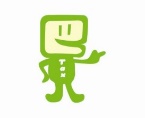 ※文の量や文字の大きさに指定はありません。ただし、枠の大きさは変更しないようお願いいたします。　※本カードを予約メールに添付してください。ふりがな性別　男性　　 　女性　男性　　 　女性　男性　　 　女性　男性　　 　女性　男性　　 　女性　男性　　 　女性（写　真　３×４cm）氏　名生年月日　 年　　月　  日　( 　　歳)　 年　　月　  日　( 　　歳)　 年　　月　  日　( 　　歳)　 年　　月　  日　( 　　歳)　 年　　月　  日　( 　　歳)　 年　　月　  日　( 　　歳)（写　真　３×４cm）受験年度年度年度現住所〒〒〒〒〒〒〒〒〒（写　真　３×４cm）試験区分　大卒程度 　 　院卒者区分（　　　　　　）　大卒程度 　 　院卒者区分（　　　　　　）連絡先電話番号： 電話番号： 電話番号： 電話番号： 電話番号： 電話番号： 電話番号： 電話番号： 電話番号： （写　真　３×４cm）試験区分　大卒程度 　 　院卒者区分（　　　　　　）　大卒程度 　 　院卒者区分（　　　　　　）連絡先E-mail：E-mail：E-mail：E-mail：E-mail：E-mail：E-mail：E-mail：E-mail：（写　真　３×４cm）経　歴　　　年　　月　　　　　　　　　　　　　　　立　　　　　　　　　　　　　高校　　卒業　　　年　　月　　　　　　　　　　　　　　　立　　　　　　　　　　　　　高校　　卒業　　　年　　月　　　　　　　　　　　　　　　立　　　　　　　　　　　　　高校　　卒業　　　年　　月　　　　　　　　　　　　　　　立　　　　　　　　　　　　　高校　　卒業　　　年　　月　　　　　　　　　　　　　　　立　　　　　　　　　　　　　高校　　卒業　　　年　　月　　　　　　　　　　　　　　　立　　　　　　　　　　　　　高校　　卒業　　　年　　月　　　　　　　　　　　　　　　立　　　　　　　　　　　　　高校　　卒業　　　年　　月　　　　　　　　　　　　　　　立　　　　　　　　　　　　　高校　　卒業　　　年　　月　　　　　　　　　　　　　　　立　　　　　　　　　　　　　高校　　卒業　　　年　　月　　　　　　　　　　　　　　　立　　　　　　　　　　　　　高校　　卒業　　　年　　月　　　　　　　　　　　　　　　立　　　　　　　　　　　　　高校　　卒業　　　年　　月　　　　　　　　　　　　　　　立　　　　　　　　　　　　　高校　　卒業　　　年　　月　　　　　　　　　　　　　　　立　　　　　　　　　　　　　高校　　卒業経　歴　　　年　　月　　　　　　　　　　　　　　大学　　　　　　　　　　　　　学部　　卒業 / 卒業見込　　　年　　月　　　　　　　　　　　　　　大学　　　　　　　　　　　　　学部　　卒業 / 卒業見込　　　年　　月　　　　　　　　　　　　　　大学　　　　　　　　　　　　　学部　　卒業 / 卒業見込　　　年　　月　　　　　　　　　　　　　　大学　　　　　　　　　　　　　学部　　卒業 / 卒業見込　　　年　　月　　　　　　　　　　　　　　大学　　　　　　　　　　　　　学部　　卒業 / 卒業見込　　　年　　月　　　　　　　　　　　　　　大学　　　　　　　　　　　　　学部　　卒業 / 卒業見込　　　年　　月　　　　　　　　　　　　　　大学　　　　　　　　　　　　　学部　　卒業 / 卒業見込　　　年　　月　　　　　　　　　　　　　　大学　　　　　　　　　　　　　学部　　卒業 / 卒業見込　　　年　　月　　　　　　　　　　　　　　大学　　　　　　　　　　　　　学部　　卒業 / 卒業見込　　　年　　月　　　　　　　　　　　　　　大学　　　　　　　　　　　　　学部　　卒業 / 卒業見込　　　年　　月　　　　　　　　　　　　　　大学　　　　　　　　　　　　　学部　　卒業 / 卒業見込　　　年　　月　　　　　　　　　　　　　　大学　　　　　　　　　　　　　学部　　卒業 / 卒業見込　　　年　　月　　　　　　　　　　　　　　大学　　　　　　　　　　　　　学部　　卒業 / 卒業見込経　歴　　　年　　月　　　　　　　　　　　　　大学院　　　　　　　　　　　　研究科　　卒業 / 卒業見込　　　年　　月　　　　　　　　　　　　　大学院　　　　　　　　　　　　研究科　　卒業 / 卒業見込　　　年　　月　　　　　　　　　　　　　大学院　　　　　　　　　　　　研究科　　卒業 / 卒業見込　　　年　　月　　　　　　　　　　　　　大学院　　　　　　　　　　　　研究科　　卒業 / 卒業見込　　　年　　月　　　　　　　　　　　　　大学院　　　　　　　　　　　　研究科　　卒業 / 卒業見込　　　年　　月　　　　　　　　　　　　　大学院　　　　　　　　　　　　研究科　　卒業 / 卒業見込　　　年　　月　　　　　　　　　　　　　大学院　　　　　　　　　　　　研究科　　卒業 / 卒業見込　　　年　　月　　　　　　　　　　　　　大学院　　　　　　　　　　　　研究科　　卒業 / 卒業見込　　　年　　月　　　　　　　　　　　　　大学院　　　　　　　　　　　　研究科　　卒業 / 卒業見込　　　年　　月　　　　　　　　　　　　　大学院　　　　　　　　　　　　研究科　　卒業 / 卒業見込　　　年　　月　　　　　　　　　　　　　大学院　　　　　　　　　　　　研究科　　卒業 / 卒業見込　　　年　　月　　　　　　　　　　　　　大学院　　　　　　　　　　　　研究科　　卒業 / 卒業見込　　　年　　月　　　　　　　　　　　　　大学院　　　　　　　　　　　　研究科　　卒業 / 卒業見込経　歴職歴　：　 　無 　　   有　（　　　　　　　　　　　　　　　　　　　　　　）職歴　：　 　無 　　   有　（　　　　　　　　　　　　　　　　　　　　　　）職歴　：　 　無 　　   有　（　　　　　　　　　　　　　　　　　　　　　　）職歴　：　 　無 　　   有　（　　　　　　　　　　　　　　　　　　　　　　）職歴　：　 　無 　　   有　（　　　　　　　　　　　　　　　　　　　　　　）職歴　：　 　無 　　   有　（　　　　　　　　　　　　　　　　　　　　　　）職歴　：　 　無 　　   有　（　　　　　　　　　　　　　　　　　　　　　　）職歴　：　 　無 　　   有　（　　　　　　　　　　　　　　　　　　　　　　）職歴　：　 　無 　　   有　（　　　　　　　　　　　　　　　　　　　　　　）職歴　：　 　無 　　   有　（　　　　　　　　　　　　　　　　　　　　　　）職歴　：　 　無 　　   有　（　　　　　　　　　　　　　　　　　　　　　　）職歴　：　 　無 　　   有　（　　　　　　　　　　　　　　　　　　　　　　）職歴　：　 　無 　　   有　（　　　　　　　　　　　　　　　　　　　　　　）ゼミ・専門クラブ・サークルクラブ・サークルクラブ・サークル趣味・特技アルバイト経験アルバイト経験アルバイト経験　無 　　 有（　　　　　　　　　）　無 　　 有（　　　　　　　　　）　無 　　 有（　　　　　　　　　）語学 TOEIC   　    点　　　  TOEFL　　　　点 その他　（　　　　 　　　　　　　　　　　） TOEIC   　    点　　　  TOEFL　　　　点 その他　（　　　　 　　　　　　　　　　　） TOEIC   　    点　　　  TOEFL　　　　点 その他　（　　　　 　　　　　　　　　　　） TOEIC   　    点　　　  TOEFL　　　　点 その他　（　　　　 　　　　　　　　　　　） TOEIC   　    点　　　  TOEFL　　　　点 その他　（　　　　 　　　　　　　　　　　） TOEIC   　    点　　　  TOEFL　　　　点 その他　（　　　　 　　　　　　　　　　　） TOEIC   　    点　　　  TOEFL　　　　点 その他　（　　　　 　　　　　　　　　　　）資格試験資格試験資格試験志望状況志望省庁志望省庁志望省庁志望省庁志望省庁志望省庁志望省庁志望省庁志望省庁他の志望状況他の志望状況他の志望状況他の志望状況志望状況１２２２３３３３３ 国家一般職 国税専門官 地方上級 国家一般職 国税専門官 地方上級 民間企業（内定・内々定先：　　　　　　  ） その他（　　　　　　　　　） 民間企業（内定・内々定先：　　　　　　  ） その他（　　　　　　　　　）志望状況 国家一般職 国税専門官 地方上級 国家一般職 国税専門官 地方上級 民間企業（内定・内々定先：　　　　　　  ） その他（　　　　　　　　　） 民間企業（内定・内々定先：　　　　　　  ） その他（　　　　　　　　　）【志望動機】【志望動機】【志望動機】【志望動機】【志望動機】【志望動機】【志望動機】【志望動機】【志望動機】【志望動機】【志望動機】【志望動機】【志望動機】【志望動機】【学生時代に積極的に取り組んだ経験や体験（失敗談・成功談等）】【学生時代に積極的に取り組んだ経験や体験（失敗談・成功談等）】【学生時代に積極的に取り組んだ経験や体験（失敗談・成功談等）】【学生時代に積極的に取り組んだ経験や体験（失敗談・成功談等）】【学生時代に積極的に取り組んだ経験や体験（失敗談・成功談等）】【学生時代に積極的に取り組んだ経験や体験（失敗談・成功談等）】【学生時代に積極的に取り組んだ経験や体験（失敗談・成功談等）】【学生時代に積極的に取り組んだ経験や体験（失敗談・成功談等）】【学生時代に積極的に取り組んだ経験や体験（失敗談・成功談等）】【自分の長所・短所】【自分の長所・短所】【自分の長所・短所】【自分の長所・短所】【自分の長所・短所】【自分の長所・短所】【自己ＰＲ（国税庁にどのように貢献ができると考えるか？）】【自己ＰＲ（国税庁にどのように貢献ができると考えるか？）】【自己ＰＲ（国税庁にどのように貢献ができると考えるか？）】【自己ＰＲ（国税庁にどのように貢献ができると考えるか？）】【自己ＰＲ（国税庁にどのように貢献ができると考えるか？）】【自己ＰＲ（国税庁にどのように貢献ができると考えるか？）】【自己ＰＲ（国税庁にどのように貢献ができると考えるか？）】【自己ＰＲ（国税庁にどのように貢献ができると考えるか？）】【自己ＰＲ（国税庁にどのように貢献ができると考えるか？）】【就職に際して重視したいポイント】【就職に際して重視したいポイント】【就職に際して重視したいポイント】【就職に際して重視したいポイント】【就職に際して重視したいポイント】【就職に際して重視したいポイント】【あなたが考える“チームワーク”とは何か】【あなたが考える“チームワーク”とは何か】【あなたが考える“チームワーク”とは何か】【あなたが考える“チームワーク”とは何か】【あなたが考える“チームワーク”とは何か】【あなたが考える“チームワーク”とは何か】【あなたが考える“チームワーク”とは何か】【あなたが考える“チームワーク”とは何か】【あなたが考える“チームワーク”とは何か】【最近興味を持った社会事情】【最近興味を持った社会事情】【最近興味を持った社会事情】【最近興味を持った社会事情】【最近興味を持った社会事情】【最近興味を持った社会事情】【どのようなときに「喜・怒・哀・楽」を感じるか】・喜　　　　　　　　　　　　　　　・怒　　　　　　　　　　　　　　・哀　　　　　　　　　　　　　　　・楽【どのようなときに「喜・怒・哀・楽」を感じるか】・喜　　　　　　　　　　　　　　　・怒　　　　　　　　　　　　　　・哀　　　　　　　　　　　　　　　・楽【どのようなときに「喜・怒・哀・楽」を感じるか】・喜　　　　　　　　　　　　　　　・怒　　　　　　　　　　　　　　・哀　　　　　　　　　　　　　　　・楽【どのようなときに「喜・怒・哀・楽」を感じるか】・喜　　　　　　　　　　　　　　　・怒　　　　　　　　　　　　　　・哀　　　　　　　　　　　　　　　・楽【どのようなときに「喜・怒・哀・楽」を感じるか】・喜　　　　　　　　　　　　　　　・怒　　　　　　　　　　　　　　・哀　　　　　　　　　　　　　　　・楽【どのようなときに「喜・怒・哀・楽」を感じるか】・喜　　　　　　　　　　　　　　　・怒　　　　　　　　　　　　　　・哀　　　　　　　　　　　　　　　・楽【どのようなときに「喜・怒・哀・楽」を感じるか】・喜　　　　　　　　　　　　　　　・怒　　　　　　　　　　　　　　・哀　　　　　　　　　　　　　　　・楽【どのようなときに「喜・怒・哀・楽」を感じるか】・喜　　　　　　　　　　　　　　　・怒　　　　　　　　　　　　　　・哀　　　　　　　　　　　　　　　・楽【どのようなときに「喜・怒・哀・楽」を感じるか】・喜　　　　　　　　　　　　　　　・怒　　　　　　　　　　　　　　・哀　　　　　　　　　　　　　　　・楽【どのようなときに「喜・怒・哀・楽」を感じるか】・喜　　　　　　　　　　　　　　　・怒　　　　　　　　　　　　　　・哀　　　　　　　　　　　　　　　・楽【どのようなときに「喜・怒・哀・楽」を感じるか】・喜　　　　　　　　　　　　　　　・怒　　　　　　　　　　　　　　・哀　　　　　　　　　　　　　　　・楽【どのようなときに「喜・怒・哀・楽」を感じるか】・喜　　　　　　　　　　　　　　　・怒　　　　　　　　　　　　　　・哀　　　　　　　　　　　　　　　・楽【どのようなときに「喜・怒・哀・楽」を感じるか】・喜　　　　　　　　　　　　　　　・怒　　　　　　　　　　　　　　・哀　　　　　　　　　　　　　　　・楽【どのようなときに「喜・怒・哀・楽」を感じるか】・喜　　　　　　　　　　　　　　　・怒　　　　　　　　　　　　　　・哀　　　　　　　　　　　　　　　・楽【どのようなときに「喜・怒・哀・楽」を感じるか】・喜　　　　　　　　　　　　　　　・怒　　　　　　　　　　　　　　・哀　　　　　　　　　　　　　　　・楽